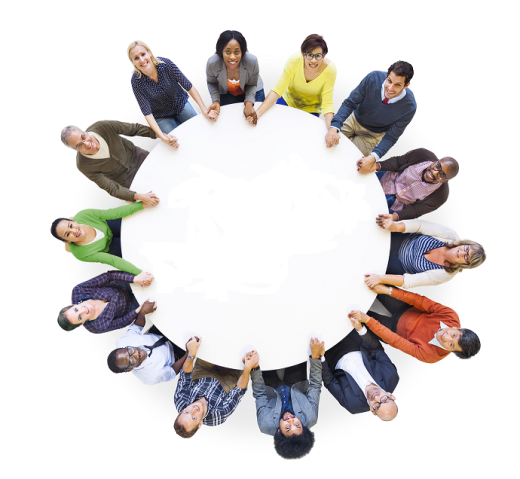 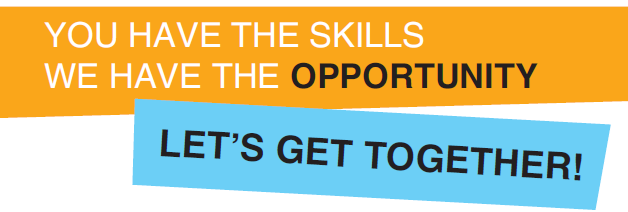 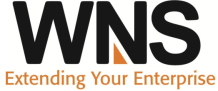 Doradca klienta niemieckojęzycznegoMiejsce pracy: GdyniaCZEGO OD CIEBIE OCZEKUJEMY?Bardzo dobrej/dobrej znajomości języka niemieckiegoKomunikatywnej znajomości języka angielskiego (mile widziana)Mile widziane będzie również doświadczenie w obsłudze klienta Umiejętności rozwiązywania problemów Zdolności do szybkiego uczenia się i elastycznościWysoko rozwiniętych umiejętności komunikacyjnych Motywacji, wychodzenia z inicjatywą Umiejętności współpracy w zespoleCo Oferujemy?Nowoczesne biuro w dogodnej lokalizacji (blisko stacji SKM Redłowo)Pracę dla międzynarodowego Klienta z branży turystycznejCodzienny kontakt z językami obcymiUmowę o pracę na czas nieokreślony (po okresie próbnym)Podczas szkolenia wstępnego otrzymasz pełne wynagrodzenieMiesięczny bonus zależny od wyników w pracyDodatkowe benefity (możesz wybierać wśród różnorodnych opcji: karta MultiSport, prywatna opieka medyczna, bony na paliwo, bony do różnych sklepów, ubezpieczenie, bilety do kina itp.)Program uznaniowy doceniający Twoją pracę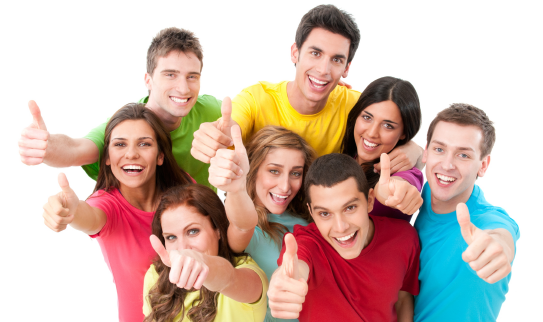 Możliwość rozwoju i uczestnictwa w szkoleniach (włączając programy rozwojowe oraz szkolenia z umiejętności miękkich, zajęcia komputerowe, kursy językowe)Dobrą zabawę - przyjazną atmosferę i wyjścia integracyjne w zespołachOwocowe poniedziałki - witaminowy start tygodnia